Palliative Care Acute GroupWednesday 30th January 2019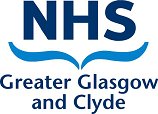 2 pm until 3.30 pmQEUH level 9 WS9-033Present:	Jane Edgecombe (JE) (co-chair)		Consultant in Palliative Medicine, BWoSCCClaire O’Neill (CO’N) (co-chair)		Lead Nurse, Palliative CareElizabeth Anderson (EA)			Palliative Care Clinical Nurse Specialist, IRHJackie Britton (JB)				Planning ManagerJennifer Crumley (JC)				Clinical Nurse Specialist, GRIPaul Corrigan 	(PC)				Info Officer, Clyde Sector Victoria Cox (VC)				Clinical Service Manager, Clyde SectorEster Downing (ED)				SPR – BWoSCCDavid Gray (DG) 				Consultant in Palliative Medicine, RAHPaul Keeley (PK)				Consultant in Palliative Medicine, GRICarolyn MacKay (CM)			Palliative Care Pharmacist, GRISandra McConnell (SM)			Consultant in Palliative Medicine, Ardgowan HospiceCaroline Porter (CP)				Diana Children's Nurse, RCH Apologies:Katie Clark (KT)				GP Palliative Care Facilitator, RHSCPKaren MacKay (KM)				Palliative Care Clinical Nurse Specialist, GGH/BWoSCCLaura Kelly (LK)				Lead Consultant PPWHFiona Kerr (FK)				Palliative Care Clinical Nurse Specialist, QEUHJohn Kennedy (JK)				General Manager, Clyde SectorJan Leeming (JL)				Palliative Care Clinical Nurse Specialist, GGH/BWoSCC Melanie McColgan (MM)			General Manager, BWoSCCDiana McIntosh (DM)				Consultant Paediatric Oncologist, RCHAlistair McKeown (AM)			Consultant in Palliative Medicine QEUH Elaine O’Donnell (EO)			Practice Development, LightburnIsabel Traynor (IT)				Lead nurse Gyn GRIMark Wotherspoon (MW)			Palliative Care Clinical Nurse Specialist, RAHWorkplan Topic AreaActionsResponsibilityDeadline Date1 (a)Over 5k bid submitted to purchase 24 new T34’s for across GGC acute.  Nothing heard with respect of success of bid, VC to check with JKVCNext meeting 1 (b)Re HPCT data collection mapping and min clinical data set development.  Meeting including Palliative care CSM,  John Kennedy and Melanie McColgan on 25 1 19 to outline work to date and proposal to take this work forward.  Both GM’s supportive of proposal. JE/CONASAP5 (a/b) JB highlighted ‘Attend Anywhere’ tool which enables the sharing of information across settings and professionals. JB stated that the Health Board were seeking a 20% shift to use this technology.All HPCTs are scanning PC letters onto Portal.  No issues reported.JB/KM6(a)Opioid prescribing Ombudsman Case Learning summary. CMCK to check with Fiona Needleman as to when this summary will become availableCMCKNext Meeting6(c)GAEL to be reviewed. CON asked for interested parties to be involved in the review of the guideline.All6(d)SPOT app.  DG gave a brief summary on the development of the app. Group went on to discuss this and raised come concerns regarding the evidence and cost of app. CON/JE to ask for clarification from developer Dr Flint.JE/CON6(e)Abstral patient information leaflet, currently only for use in the BWSCC.Jackie Mearns to send copies of leaflet obtained to JE.Jackie MearnsLeads/UpdateDG highlighted that Consultant Job Plans were being completed.QI ProjectsGroup was asked to give informal updates to JE/CON for inclusion in the groups workplan.  Presentations/statements on completed projects can be presented at future acute group meetings. ALLAOCBCP highlighted to the group that there has been progress in the development of a Childrens HPCT .   Oxygen Prescribing – JE gave an overview of imminent changes to 02 prescribing in Scotland.  JE will be the palliative care oxygen GGC link person.  Katie Clark, Macmillan GP facilitator for Renfrewshire has agreed to represent her HSCP on this group.  Dr Clark able to attend meetings when held on a Wednesday. JENext MeetingSee below:DATES FOR DIARYDATES FOR DIARYDATES FOR DIARYDATES FOR DIARYDateTimeVenueCommentsTuesday 23rd April 20192 – 3.30pmWS301 BOCLevel 3 Wednesday 28th August 20192 – 3.30pmLEVEL 9 Seminar / Education Room WS9-033 QEUHeasiest directions – use core lift to level 9 turn left, room near end of corridorTuesday 19th November 20192 – 3.30pmWS301 BOCLevel 3